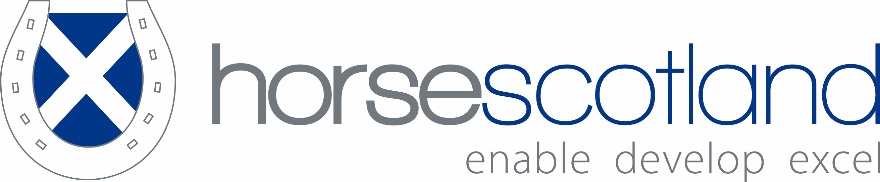 Member Body Support ProgrammeThe Member Body Support Programme Fund is available to Full and Club Member Bodies to apply to horsescotland for funding for a variety of different projects. It is designed to assist horsescotland in the delivery of its core operating functions by working with Member Bodies and Clubs to achieve the key outcome of increasing levels of participation by supporting projects that:
Educate & Develop OfficialsEducate & Develop VolunteersCPD Opportunities for CoachesCross sector Education Increase ParticipationFun/ Open DaysGrassroots Training Days/ CampsSupport Talent DevelopmentDevelopment CompetitionsTraining Days/ CampsInformation about previous projects supported can be found online at: 
https://www.horsescotland.org/member-body-support
 
Application Deadline dates:
Application forms must be submitted prior to the project start date and by the submission deadline to allow the Board to consider your application and make an informed decision at the next board meeting.  Each application will be considered on its own merits.Who can apply?
Eligible applicants are horsescotland Full Members and their Member Clubs through the Member Body as well as horsescotland Club Members.  Applications should be submitted by the Member Body Chair or designated Lead Contact.  All communications regarding applications, including decisions will be sent to the person who submitted the application.  Any agreed funds will also be sent to the Member Body upon completion of the project review. How often can I apply?There is no limit to the number of times an eligible applicant can apply to the programme each year.
What level of funding is available?horsescotland can provide match funding for the project up to 50% of the overall eligible costs and the applicants are required to provide the remaining 50% of the eligible costs. All ineligible costs, detailed in the next section, are the responsibility of the project and must not be included in this submission.Where travel costs are eligible we will pay 45p per mile when a private car is used.Are there any ineligible costs?The programme does not fund:Equipment – but we can endorse Awards for All application for equipment – https://www.biglotteryfund.org.uk/global-content/programmes/scotland/awards-for-all-scotland Promotional MaterialsLanyards etcCatering/ RefreshmentsGiftsClothing / KitCoaching qualificationsAny paid staff / wagesTravel for paid staff or travel which would normally be covered by the Member Body Private venue costs (facilities must be fully insured)These costs should not be included in an application.Retrospective PaymentsAll applications must be received for Board consideration ahead of the project itself.  Board Meeting dates and submission deadlines are available in the table above. No retrospective payments will be made for projects that have already taken place. CoachesAny coaches involved in running the project must have the appropriate qualifications and insurance.  These are:Recognised Coaching QualificationValid insurance sportscotland Child Wellbeing and Protection in Sport or BHS Safeguarding for Equestrians ScotlandFirst Aid (we recommend the First Aid at work qualification)PVG check completed by the applying body (if applicable to the audience)To ensure this is the case, any coaches will need to appear on:horsescotland Coaches RegisterorMember Body Coaches Register – evidence maybe required The horsescotland Board reserve the right to review coaches not on either register on an individual basis.Conditions of the AwardIf your application is successful there are conditions that must be met before funds will be released, these are:To highlight to all attendees that it was funded by horsescotland. The horsescotland logo must appear on any promotional/ booking materials and horsescotland must be acknowledged in any press articles or publicity relating to the project. horsescotland banner should be displayed at the eventhorsescotland have the opportunity to be represented at the eventTo be prepared to outline the project at the horsescotland AGM or other relevant events, for example, Parliamentary Reception, Conferences, etc. at the request of horsescotlandTo provide project accounts, a project report, attendee details. Where possible images/video and consent should be provided for horsescotland to use for promotional and publicity purposes. The accounts and report will need to be approved by horsescotland before funds are released and further questions might be asked.Member Body Support Programme ProcessMember Body Support Programme2021 Application FormPlease complete with as much information as possible to help the Board make a decision on your applicationPlease indicate which areas your project coversEducate & Develop OfficialsEducate & Develop VolunteersCPD Opportunities for CoachesCross Sector EducationIncrease ParticipationFun/ Open DaysGrassroots Training Days/ CampsSupport Talent DevelopmentDevelopment CompetitionsTraining Days/ CampsHighlight any other Project IncomeMember Body Support Programme2021 Post Project ReportAfter your project takes place please complete this report and submit along with accounts, attendee details, press reports and images/ video to claim funding.Based on your application and intended aims and impact of this project, please complete the following form as fully as possible to valid the funding. Please ensure you complete the account payment details.What was the impact of this Project? How would you improve this project in the future? Any other comments regarding the project:
Please return with accounts, attendee details, press reports and images/ video for your project to claim your funding to: info@horsescotland.orgor
horsescotland PO Box 8523PrestwickKA9 9AXSubmission Deadline DateBoard Meeting Date14th January 202128th January 202118th February 20214th March 20211st April 202115th April 202113th May 202127th May 202110th June 202124th June 202126th August 20219th September 20217th October 202121st October 202118th November 20212nd December 2021Submit Application by appropriate deadlineApplication considered at Board MeetingDecisions communicated after Board MeetingAcceptance slips returned to horsescotlandProject takes placeProject accounts, report, attendee details and images/ video sent to horsescotlandProject accounts and report reviewedFunding senthorsescotland Member Body/ClubProject DateProject NameProject LocationProject Description (200 words)Please provide a description of the project and how it will benefit the Equestrian sector in Scotland.Project Aims and Objectives (200 words)Please provide details of what you want the project to achieveProject Delivery (200 words)Please provide details of how the project will be delivered including the names and relevant qualifications of those involved.Project Impact (200 words)Please provide details of the impact the project aims to achieve including the target audience and the number of people it will both directly and indirectly impact (including any social and wellbeing impact)Projected Costs (Expenses) of running project(please see the notes above)Projected Costs (Expenses) of running project(please see the notes above)Projected Costs (Expenses) of running project(please see the notes above)Expenses Expenses Expenses Item Full Description (include who and Where etc)CostVenue/Facility hire£Facilitator/Coach/Trainer Fees£Volunteer Travel Expenses @ 45p per mile ££Expenses Total£Highlight other costs:Please note that these may not be covered as part of the awardHighlight other costs:Please note that these may not be covered as part of the awardHighlight other costs:Please note that these may not be covered as part of the awardItemDescription (Please include all other costs)Cost£££££Other Costs Total£Projected Income for the project to be listed below: (How will you pay for the project include input of any in kind contributions)Projected Income for the project to be listed below: (How will you pay for the project include input of any in kind contributions)Projected Income for the project to be listed below: (How will you pay for the project include input of any in kind contributions)ItemDescriptionAmountParticipation income (an amount must be included, if the event is free then the amount should be £0)£Member Body contribution££Income Total£Highlight other Income:I.e. Donations, Sponsorship, Tickets sales, In Kind Contributions etc Highlight other Income:I.e. Donations, Sponsorship, Tickets sales, In Kind Contributions etc Highlight other Income:I.e. Donations, Sponsorship, Tickets sales, In Kind Contributions etc Highlight other Income:I.e. Donations, Sponsorship, Tickets sales, In Kind Contributions etc Highlight other Income:I.e. Donations, Sponsorship, Tickets sales, In Kind Contributions etc DescriptionDescriptionAmount£££££££££Income TotalIncome Total£Award Application: Total funding requested, should be calculated as the difference between your total income and the allowable expenditure. The requested funding may not exceed 50% of the total funding requested. Award Application: Total funding requested, should be calculated as the difference between your total income and the allowable expenditure. The requested funding may not exceed 50% of the total funding requested. Award Application: Total funding requested, should be calculated as the difference between your total income and the allowable expenditure. The requested funding may not exceed 50% of the total funding requested. Award Application: Total funding requested, should be calculated as the difference between your total income and the allowable expenditure. The requested funding may not exceed 50% of the total funding requested. Award Application: Total funding requested, should be calculated as the difference between your total income and the allowable expenditure. The requested funding may not exceed 50% of the total funding requested. Total CostsTotal IncomeTotal IncomeRequested Funding (Maximum 50% of the difference)Requested Funding (Maximum 50% of the difference)£££££Signature of applicant representativeDate of SubmissionFor horsescotland use onlyFor horsescotland use onlySubmission DateBoard Meeting DateRecommended Funding AmountBoard DecisionMember BodyFunding OfferedAccount payment detailsName:Sort Code:Account Number: